Учебный план программы магистратуры по специальности 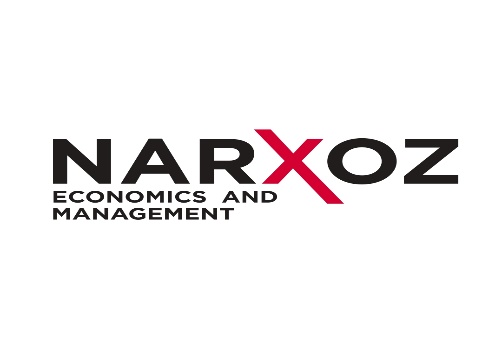 Финансы (научно-педагогический трек – 2 года) ОБЗОР ПРОГРАММЫТребования программы научно-педагогической магистратуры по специальности «Финансы» Научно-педагогический блокПрофилирующие дисциплины 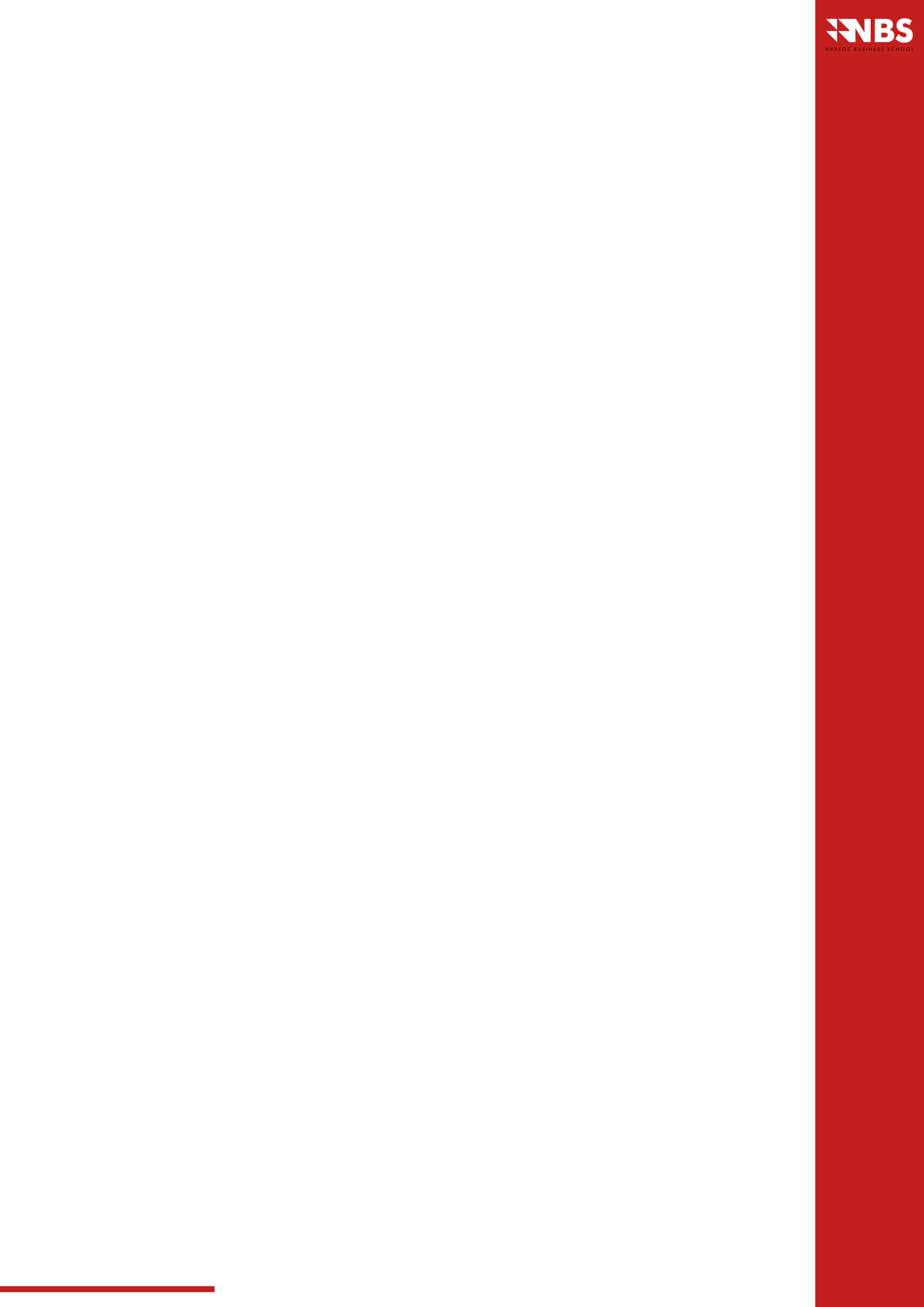 Стажировка и научно-исследовательская работаКатегория дисциплинКредиты (ECTS)Научно-педагогический блок22Профилирующие дисциплины специальности46Стажировка и научно-исследовательская работа52Итого120Название дисциплиныКредиты (ECTS)История и философия науки 4Педагогика высшей школы 3Иностранный язык (профессиональный)5Психология управления5Методология научных исследований в финансах5Итого22Название дисциплиныКредиты (ECTS)Эконометрика для финансовых исследований5Эмпирическое ценообразование активов5Поведенческие исследования в финансах6Теория корпоративных финансов6Теория риск менеджмента6Аналитическое исследование больших данных6Портфельная теория6Исследования финансовой информации6Итого46Категория работКредиты (ECTS)Практика16     Педагогическая практика3     Исследовательская практика13Научно-исследовательская работа24Оформление и защита магистерской диссертации12Итого52